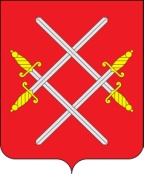 АДМИНИСТРАЦИЯ РУЗСКОГО ГОРОДСКОГО ОКРУГАМОСКОВСКОЙ ОБЛАСТИПОСТАНОВЛЕНИЕот _________________ №________О внесении изменений в Положение «О порядке взимания родительской платы с родителей (законных представителей) за присмотр и уход за детьми в муниципальных образовательных организациях Рузского городского округа, реализующих основную образовательную программу дошкольного образования», утвержденного постановлением Администрации Рузского городского округа Московской области от 05.12.2022 № 5972 В соответствии с Федеральным законом от 29.12.2012 № 273-ФЗ «Об образовании в Российской Федерации», Федеральным законом от 06.10.2003 № 131-ФЗ «Об общих принципах организации местного самоуправления в Российской Федерации», Законом Московской области от 27.07.2013 № 94/2013-ОЗ «Об образовании», постановлением Правительства Московской области от 06.07.2016 № 526/22 «О максимальном размере платы, взимаемой с родителей (законных представителей) за присмотр и уход за детьми, осваивающими образовательные программы дошкольного образования в государственных образовательных организациях Московской области и муниципальных образовательных организациях в Московской области», приказом министра образования Московской области от 10.12.2015 № 6461 «Об утверждении методических рекомендаций по расходованию неиспользованных остатков средств платы, взимаемой с родителей (законных представителей) за присмотр и уход за детьми, осваивающими образовательные программы дошкольного образования в организациях в Московской области, осуществляющих образовательную деятельность» приказом Министра образования Московской области от 30.12.2022 № ПР – 231 «О Порядке взаимодействия с родителями (законными представителями) при приеме (зачислении) детей в дошкольные группы государственных образовательных организаций, реализующих образовательные программы дошкольного образования, подведомственных Министерству образования Московской области», руководствуясь Уставом Рузского городского округа Московской области, Администрация Рузского городского округа постановляет:1.   Внести в Положение «О порядке взимания родительской платы с родителей (законных представителей) за присмотр и уход за детьми в муниципальных образовательных организациях Рузского городского округа, реализующих основную образовательную программу дошкольного образования», утвержденного постановлением Администрации Рузского городского округа Московской области от 05.12.2022 № 5972 (далее - Положение), следующие изменения:1.1. Пункт 2.7. Положения изложить в новой редакции:«2.7. Начисление родительской платы производится из расчета фактически оказанной услуги по присмотру и уходу, соразмерно количеству календарных дней, в течение которых оказывалась услуга.В случае невозможности исполнения услуги Исполнителем, возникающей не по вине Исполнителя (непосещение воспитанником образовательной организации), Заказчик возмещает Исполнителю понесенные им расходы, связанные с исполнителем обязательств по Договору, исходя из расчетного размера родительской платы в день, за исключением расходов на организацию питания.В начисление родительской платы за присмотр и уход в образовательных организациях не включаются дни, пропущенные ребенком по следующим причинам:».2.     Настоящее постановление вступает в силу с момента подписания. 3. Опубликовать настоящее постановление в официальном периодическом печатном издании, распространяемом в Рузском городском округе и разместить на официальном сайте Рузского городского округа Московской области в сети «Интернет».2.     Контроль за исполнением настоящего постановления возложить на Заместителя Главы Администрации Рузского городского округа Волкову Е.С.Глава городского округа                            		           	Н.Н. Пархоменко 